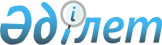 Об установлении минимальных размеров земельных участков сельскохозяйственного назначения, предоставляемых в собственность или землепользование гражданам, негосударственным юридическим лицам, иностранным гражданам, лицам без гражданства и иностранным юридическим лицам для ведения крестьянского или фермерского хозяйства, или товарного сельскохозяйственного производства
					
			Утративший силу
			
			
		
					Постановление акимата Костанайской области от 20 ноября 2009 года № 9св и решение маслихата Костанайской области от 20 ноября 2009 года № 235. Зарегистрировано Департаментом юстиции Костанайской области 31 декабря 2009 года № 3701. Утратило силу решением маслихата Костанайской области от 11 декабря 2015 года № 471 и постановлением акимата Костанайской области от 11 декабря 2015 года № 6

      Сноска. Утратило силу решением маслихата Костанайской области от 11.12.2015 № 471 и постановлением акимата Костанайской области от 11.12.2015 № 6 (вводится в действие по истечении десяти календарных дней после дня его первого официального опубликования).      В соответствии с подпунктом 13) пункта 1 статьи 6 и подпунктом 8) пункта 1 статьи 27 Закона Республики Казахстан от 23 января 2001 года "О местном государственном управлении и самоуправлении в Республике Казахстан" и пунктом 5 статьи 50 Земельного кодекса Республики Казахстан, акимат Костанайской области ПОСТАНОВЛЯЕТ и Костанайский областной маслихат РЕШИЛ:



      1. Установить минимальные размеры земельных участков сельскохозяйственного назначения в пределах одного административного района (города) Костанайской области, предоставляемые:

      1) на праве частной собственности гражданам Республики Казахстан для ведения крестьянского или фермерского хозяйства на условиях выкупа у государства или на праве временного возмездного землепользования (аренды), в разрезе районов (городов), согласно приложению;

      2) на праве частной собственности негосударственным юридическим лицам Республики Казахстан и их аффилированным лицам для ведения товарного сельскохозяйственного производства на условиях выкупа у государства или на праве временного возмездного землепользования (аренды), в разрезе районов (городов), согласно приложению;

      3) на праве временного возмездного землепользования (аренды), сроком до 10 лет, для ведения товарного сельскохозяйственного производства иностранным гражданам, лицам без гражданства и иностранным юридическим лицам, в разрезе районов и городов, согласно приложению.



      2. Настоящее постановление акимата Костанайской области и решение Костанайского областного маслихата вводится в действие по истечении десяти календарных дней после дня его первого официального опубликования.       СОГЛАСОВАНО      Начальник государственного

      учреждения "Управление

      земельных отношений

      акимата Костанайской области"

      _______________ Б. АхметовПриложение         

к постановлению акимата   

от 20 ноября 2009 года    

№ 9 св          

и решению маслихата     

от 20 ноября 2009 года   

№ 235            Минимальные размеры земельных участков

сельскохозяйственного назначения в пределах одного административного района (города) Костанайской области      продолжение таблицы:
					© 2012. РГП на ПХВ «Институт законодательства и правовой информации Республики Казахстан» Министерства юстиции Республики Казахстан
				Аким Костанайской области ______________ С. КулагинПредседатель сессии 

______________ Е. Темирбаев Секретарь Костанайского областного маслихата 

______________ Г. СагиевАким Костанайской области ______________ С. КулагинПредседатель сессии 

______________ Е. Темирбаев Секретарь Костанайского областного маслихата 

______________ Г. Сагиев№Наименование

района

(города)Минимальные размеры земельных участков

сельскохозяйственного назначения,

предоставляемые на праве частной

собственности или на праве временного

возмездного землепользования (аренды),

в гектарахМинимальные размеры земельных участков

сельскохозяйственного назначения,

предоставляемые на праве частной

собственности или на праве временного

возмездного землепользования (аренды),

в гектарахМинимальные размеры земельных участков

сельскохозяйственного назначения,

предоставляемые на праве частной

собственности или на праве временного

возмездного землепользования (аренды),

в гектарахМинимальные размеры земельных участков

сельскохозяйственного назначения,

предоставляемые на праве частной

собственности или на праве временного

возмездного землепользования (аренды),

в гектарах№Наименование

района

(города)гражданам

Республики

Казахстан для

ведения

крестьянского

или фермерского

хозяйствагражданам

Республики

Казахстан для

ведения

крестьянского

или фермерского

хозяйстванегосударственным

юридическим лицам

и их аффилированным

лицам для ведения

товарного

сельскохозяйственного

производстванегосударственным

юридическим лицам

и их аффилированным

лицам для ведения

товарного

сельскохозяйственного

производства№Наименование

района

(города)Всегов том

числе на

орошенииВсегов том числе

на орошении1234561Алтынсаринский3416012Амангельдинский2301120013Аулиекольский47179014Денисовский42138015Джангильдинский3401400016Житикаринский50133017Камыстинский80173018Карабалыкский30124019Карасуский431400110Костанайский34150111Мендыкаринский221110112Наурзумский1001610113Сарыкольский311270114Тарановский40150115Узункольский55180116Федоровский281320117город Костанай28140118город Аркалык12011401Минимальные размеры земельных

участков сельскохозяйственного назначения,

предоставляемые на праве временного

возмездного землепользования (аренды),

сроком до 10 лет, в гектарахМинимальные размеры земельных

участков сельскохозяйственного назначения,

предоставляемые на праве временного

возмездного землепользования (аренды),

сроком до 10 лет, в гектарахМинимальные размеры земельных

участков сельскохозяйственного назначения,

предоставляемые на праве временного

возмездного землепользования (аренды),

сроком до 10 лет, в гектарахМинимальные размеры земельных

участков сельскохозяйственного назначения,

предоставляемые на праве временного

возмездного землепользования (аренды),

сроком до 10 лет, в гектарахиностранным

гражданам и лицам

без гражданства

для ведения

товарного

сельскохозяйствен-

ного производстваиностранным

гражданам и лицам

без гражданства

для ведения

товарного

сельскохозяйствен-

ного производстваиностранным

юридическим лицам

для ведения товарного

сельскохозяйственного

производстваиностранным

юридическим лицам

для ведения товарного

сельскохозяйственного

производстваВсегов том числе на орошенииВсегов том числе на орошении789103416012301120014717901421380134014000150133018017301301240143140013415012211101100161013112701401501551801281320128140112011401